Comitato di Partecipazione AST ANCONAAncona, lì 18/01/2024Ai Sig.ri ComponentiCOMITATO DI PARTECIPAZIONEAst Ancona MarcheE, p.c. Al Dr. Moreno VerdoliniPresidente ASSEMBLEA ASSOCIAZIONIAst Ancona MarcheAl Dr. Simone Giovanni BucciPresidente (Centro Servizi Volontariato)CSV MarcheOggetto: Convocazione del Comitato di Partecipazione Ast Ancona MarcheLe SS.VV sono invitate alla riunione del Comitato di Partecipazione dell’Ast Ancona Marche quali componenti elettivi ocomponenti di diritto, in relazione alla rispettiva qualifica e provenienza. La seduta si terrà presso l’aula didattica dellaFormazione del Presidio “A. Murri” di Jesi (Piano secondo) – il giorno 8 febbraio 2024, in prima convocazione alle ore 14.00 edin seconda convocazione alle ore 15.00, con il seguente ordine del giorno:12..Liste di attesa stato dell’arte.Ripartizione dei fondi della Regione Marche dati all’AST Ancona.34..Salute Mentale stato dell’arte.Varie ed eventuali.La convocazione è inviata per opportuna conoscenza al Presidente dell’Assemblea delle Associazioni, Dr. Moreno Verdolini, e alPresidente del CSV (Centro Servizi per il Volontariato) ed è trasmessa ai rispettivi indirizzi di posta elettronica.Cordiali saluti.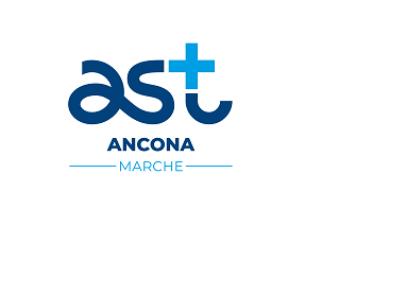 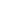 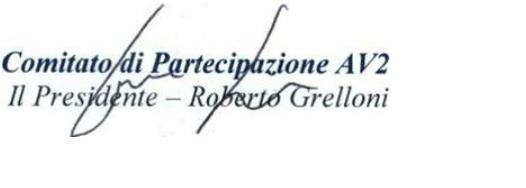 